Broj: 03-36-1283/22Datum: 25.10.2022. godineNa osnovu člana 70. stav (4) Zakona o javnim nabavkama ("Službeni glasnik Bosne i Hercegovine" broj 39/14), člana 71. i 125. Statuta Općine Vogošća ("Službene novine Kantona Sarajevo", broj: 27/14, 14/15 i 9/20), člana 200. Zakona o upravnom postupku ("Službene novine Federacije BiH" br. 2/98 i 48/99), a na prijedlog Komisije za javnu nabavku roba, usluga i radova, Općinski načelnik d o n o s i  O D L U K Uo izboru najpovoljnijeg drugorangiranog ponuđača IZa najpovoljnijeg drugorangiranog ponuđača za javnu nabavku radova: „Izvođenje radova na sanaciji vanjskog igrališta pri JU OŠ "Zajko Delić" Kobilja Glava“, po provedenom otvorenom postupku javne nabavke izabran je sljedeći ponuđač:Babel d.o.o. Sarajevosa ukupnom cijenom od  12.160,00 KM (slovima:  dvanaesthiljadajednastotinaišezdeset konvertibilnihmaraka) bez uračunatog PDV-a, odnosno 14.227,20 KM (slovima: četrnaesthiljadadvijestotinedvadesetsedam i 20/100 konvertibilnihmaraka) sa uračunatim PDV-om.IIZa izvršenje ove Odluke  zadužuje se  Služba za privredu, integrisani lokalni razvoj i društvene djelatnosti.IIIIzabrani ponuđač je dužan u roku od 5 (pet) dana od dana zaprimanja ove Odluke, na adresu Općine Vogošća, Ul. Jošanička 80., 71320 Vogošća ili lično na Protokol Općine, dostaviti originale ili ovjerene  kopije dokaza traženih tačkom  7.1.3. stav a) do  d) tenderske dokumentacije, ne starije od 3 (tri) mjeseca od dana predaje ponude, u skladu sa dostavljenim izjavama ponuđača, s tim da datum izdavanja dokumenata ne smije biti nakon datuma podnošenja ponude.IVOdluka o izboru najpovoljnijeg ponuđača objavit će se na web stranici www.vogosca.ba, istovremeno sa  upućivanjem ponuđačima koji su učestvovali u postupku javne nabavke, u skladu sa članom 70. stav (6) i članom 71. Zakona o javnim nabavkama BiH.VOvom Odlukom  stavlja se van snage Odluka o izboru najpovoljnijeg ponuđača broj: 03-36-1283/22 od 10.10.2022. godine.O b r a z l o ž e nj ePostupak javne nabavke proveden je putem otvorenog postupka, a pokrenut je na osnovu Odluke Općinskog načelnika broj: 03-36-1283/22 od 29.08.2022. godine.Procijenjena vrijednost javne nabavke bez uračunatog PDV-a je: 13.000,00 KM (slovima: trinaesthiljada konvertibilnihmaraka).Obavještenje o javnoj nabavci broj: 1353-1-1-150-3-173/22 od 14.09.2022. godine, poslano je na objavu na Portal javnih nabavki.Komisija za javnu nabavku roba, usluga i radova imenovana je Rješenjem Općinskog načelnika broj: 02-04-1966/21 od 28.12.2021.godine.U Zapisniku o pregledu i ocjeni ponuda od 24.10.2022. godine Komisija za javne nabavke roba, usluga i radova je razmatrala nedostavljanje dokaza predviđenih članom 45. Zakona o javnim nabavkama u formi, sadržaju i do krajnjeg roka kako je to zahtijevano tenderskim dokumentom, odnosno članom III Odluke o izboru najpovoljnijeg ponuđača broj: 03-36-1283/22 od 10.10.2022. godine, izabranog ponuđača HIDROM d.o.o. Vogošća, u postupku javne nabavke radova „Izvođenje radova na sanaciji vanjskog igrališta pri JU OŠ "Zajko Delić" Kobilja Glava“.Naime, utvrđeno je da do 17.10.2022. godine, kao krajnjeg roka do kojeg je izabrani ponuđač HIDORM d.o.o. Vogošća, u postupku predmetne javne nabavke bio obavezan dostaviti prethodno navedene dokaze, isto nije učinio.Dalje, Komisija za javne nabavke je poštivajući odredbe člana 72 stav (3)  Zakona o javnim nabavkama BIH, izvršila uvid u Odluku o izboru najpovoljnijeg ponuđača i druge pripadajuće akte, te konstatovala da je postupak proveden na zakonit način i to kako slijedi:Da je Zapisnik o otvaranju ponuda sačinjen dana 04.10.2022.godine, kako slijedi:Da je Zapisnik sa otvaranja ponuda isti dan ponuđačima poslan elektronskom poštom.Komisija za javne nabavke je izvršila analizu cijena potpunih ponuda, te konstatovala da ponuda ponuđača DINALSA d.o.o. Sarajevo sadrži računsku grešku, po jediničnoj cijeni, a koja se nije  odrazila na ukupnu ponuđenu cijenu navedenu u ponudi broj: 0509/22 od 03.10.2022. godine, i ista i dalje iznosi: 12.972,00 KM bez uračunatog PDV-a.U skladu sa odredbama člana 9.5.1 tenderske dokumentacije ponuđaču je poslano obavještenje o ispravci računske greške, što je ponuđač prihvatio i u zahtijevanom roku dao svoju pismenu saglasnost za ispravku.Da je Komisija sačinila Zapisnik o  pregledu i ocjeni ponuda, broj: 03-36-1283/22 od 07.10.2022.godine u kojem je konstatovano da su 3 (tri) ponude formalno pravno ispravne i u skladu sa zahtijevanim u tenderskoj dokumentaciji, a da je 1 (jedna) zaprimljena ponuda nepotpuna, te da je Komisija za javnu nabavku roba, usluga i radova zakazala  e-aukciju za  ponuđače:  Babel d.o.o. Sarajevo, HIDROM d.o.o. Vogošća i DINALSA d.o.o. Sarajevo, a koje su unesene u sistem  e-nabavki i zakazana je e-aukcija, koja je održana 07.10.2022.godine s početkom u 1320 sati, i koja je trajala 10 (slovima: deset) minuta.Da je Ugovorni organ od Agencije za javne nabavke zaprimio Izvještaj o uspješno održanoj e-aukciji i shodno kojom je ponuđač HIDROM d.o.o. Vogošća ponudio najnižu cijenu koja iznosi:  12.145,00 KM (slovima: dvanaesthiljadajednastotinačetrdesetipet konvertibilnihmaraka) bez uračunatog PDV-a.Rangiranje prihvatljivih ponuda prema kriteriju za izbor ponude, nakon provedene e-aukcije je kako slijedi:Komisija za javnu nabavku roba, usluga i radova je na osnovu provedenog zakonitog postupka i predložila Općinskom načelniku da donese Odluku o izboru najpovoljnijeg ponuđača HIDROM d.o.o. Vogošća, čija ponuda je ocijenjena kao najpovoljnija, na osnovu kriterija „najniža cijena“,  u ukupnom iznosu ponude od 12.145,00 KM (slovima: dvanaesthiljadajednastotinačetrdesetipet konvertibilnihmaraka) bez uračunatog PDV-a, te da se ponuđaču HIDROM d.o.o. Vogošća dodijeli Ugovor, a što je Općinski načelnik i učinio donoseći Odluku o izboru najpovoljnijeg ponuđača broj: 03-36-1283/22 od 10.10.2022. godine.Komisija za javnu nabavku je imajući u vidu da je najuspješniji ponuđač HIDROM d.o.o. Vogošća propustio dostaviti originale ili ovjerene kopije  dokumentacije iz čl. 45 Zakona, u roku kojie odredio ugovorni organ,  predložila dostavljanje prijedloga Ugovora ponuđaču čija je ponuda po rang- listi odmah nakon ponude najuspješnijeg ponuđača, a sve u skladu sa odredbama člana 72. stav (3) Zakona o javnim nabavkama BiH.Komisija za javnu nabavku roba, usluga i radova jednoglasno je predložila Općinskom načelniku da Odluku o izboru najpovoljnijeg ponuđača, broj: 03-36-1283/22 od 10.10.2022. godine, stavi van snage i  dodijeli Ugovor drugorangiranom  ponuđaču Babel d.o.o. Sarajevo u ukupnom iznosu ponude  od 12.160,00 KM (slovima:  dvanaesthiljadajednastotinaišezdeset konvertibilnihmaraka) bez uračunatog PDV-a, odnosno 14.227,20 KM (slovima: četrnaesthiljadadvijestotinedvadesetsedam i 20/100 konvertibilnihmaraka) sa uračunatim PDV-om.U postupku ocjene provedenog postupka Općinski načelnik nije našao razloge, nepravilnosti niti propuste u radu, koji bi eventualnno bili osnov za neprihvatanje prijedloga Komisije za javnu nabavku. Naime, u postupku je ocijenjeno da je Komisija u  svemu  pravilno postupila te da je Odluka o izboru najpovoljnijeg ponuđača donesena jednoglasno, u skladu sa Zakonom o javnim nabavkama, podzakonskim aktima i tenderskom dokumentacijom.Iz navedenih razloga, primjenom člana 64. stav (1) tačka b) Zakona o javnim nabavkama, odlučeno je kao u dispozitivu ove Odluke.Pouka o pravnom lijeku:Protiv ove Odluke može se izjaviti žalba, najkasnije u roku od 10 (deset) dana od dana prijema.Žalba se izjavljuje Uredu za razmatranje žalbi Bosne i Hercegovine putem ugovornog organa u pisanoj formi. Žalba se podnosi u najmanje tri (3) primjerka.Naknada za pokretanje žalbenog postupka plaća se Uredu za razmatranje žalbi, u skladu sa članom 107. Zakona o javnim nabavkama i Instrukcijom Ministarstva finansija i trezora BiH o načinu uplate, kontrole i povrata naknada propisanih članom 108. Zakona o javnim nabavkama BiH,  broj: 08- 02-2-8303-1/14 od 09.10.2014. godine.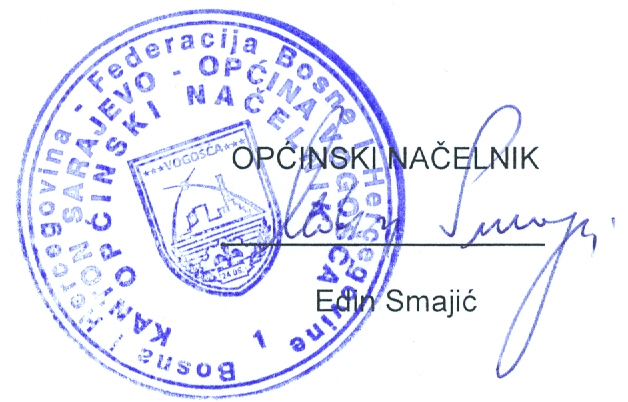 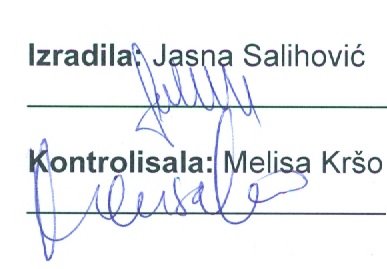 DOSTAVITI:Babel d.o.o. SarajevoMAGIČNI KAMEN d.o.o.-MAGIC STONE LTD SarajevoHIDROM d.o.o. VogošćaDINALSA d.o.o. SarajevoNadležnoj SlužbiU dosije                                                                               a/a	R.B.NAZIV PONUĐAČA/GRUPE PONUĐAČAUKUPNA CIJENA (KM) bez PDV-aPOPUSTCIJENA (KM) SA POPUSTOM bez PDV-aBabel d.o.o. Sarajevo12.160,00 KM/12.160,00 KMMAGIČNI KAMEN d.o.o.-MAGIC STONE LTD Sarajevo12.600,00 KM/12.600,00 KMHIDROM d.o.o. Vogošća12.900,00 KM/12.900,00 KMDINALSA d.o.o. Sarajevo12.972,00 KM/12.972,00 KMRedni br. na rang listiNAZIV PONUĐAČA/GRUPE PONUĐAČAUKUPNA CIJENA (KM) bez PDV-aProcentualno umanjenje cijene nakon provedene e-aukcije HIDROM d.o.o. Vogošća12.145,00 KM5,85%Babel d.o.o. Sarajevo12.160,00 KM0%DINALSA d.o.o. Sarajevo12.972,00 KM0%